המאוהב מהכיתה של סתיו והמאוהבת מהכיתה של יוכבדכתיבה: אביטל קורמןעל פי רעיונות של הקבוצה(כיתות ה' – ו')מופע סיום ב- 9/7 בשעה: 17:30 עד 18:15תקציר העלילה:זיכרון מרגש של סבא סתיו, וסבתא יוכבד, קורם עור וגידים ומתעורר לחיים ובזכותם אנו חוזרים לימי בית הספר - מלחמות, כיבושים, אהבות, אכזבות, כל אלה נכנסים ומתערבבים בתוך שיעור ספרות ותוך כדי הלימודים בזמן שהתלמידים משננים וחולמים, חולמים, חולמים, המחזה שזור בטקסטים מרגשים מתוך חלום ליל קיץ, בין מציאות להזיה ועם בלבול זמנים הוא מצליח לתת לנו הצצה לעולמם של הילדים בהפסקות ובשיעורים אורך ההצגה כ- 35 דק'    המחזה נכתב בעקבות אימפרוביזציות של הקבוצהמשתתפים:בכיתה של סתיו סבא סתיו המורה אברום - מחנך ו' של סתיו. סתיו כשהיה ילד - הילד הקול.דניאל - הילדה הקוליתלורי - מגניבה א' מורי - מגניבה ב' אורי - מגניבה ג' שלי - כתבת עיתון ביה"ס בכיתה של יוכבד 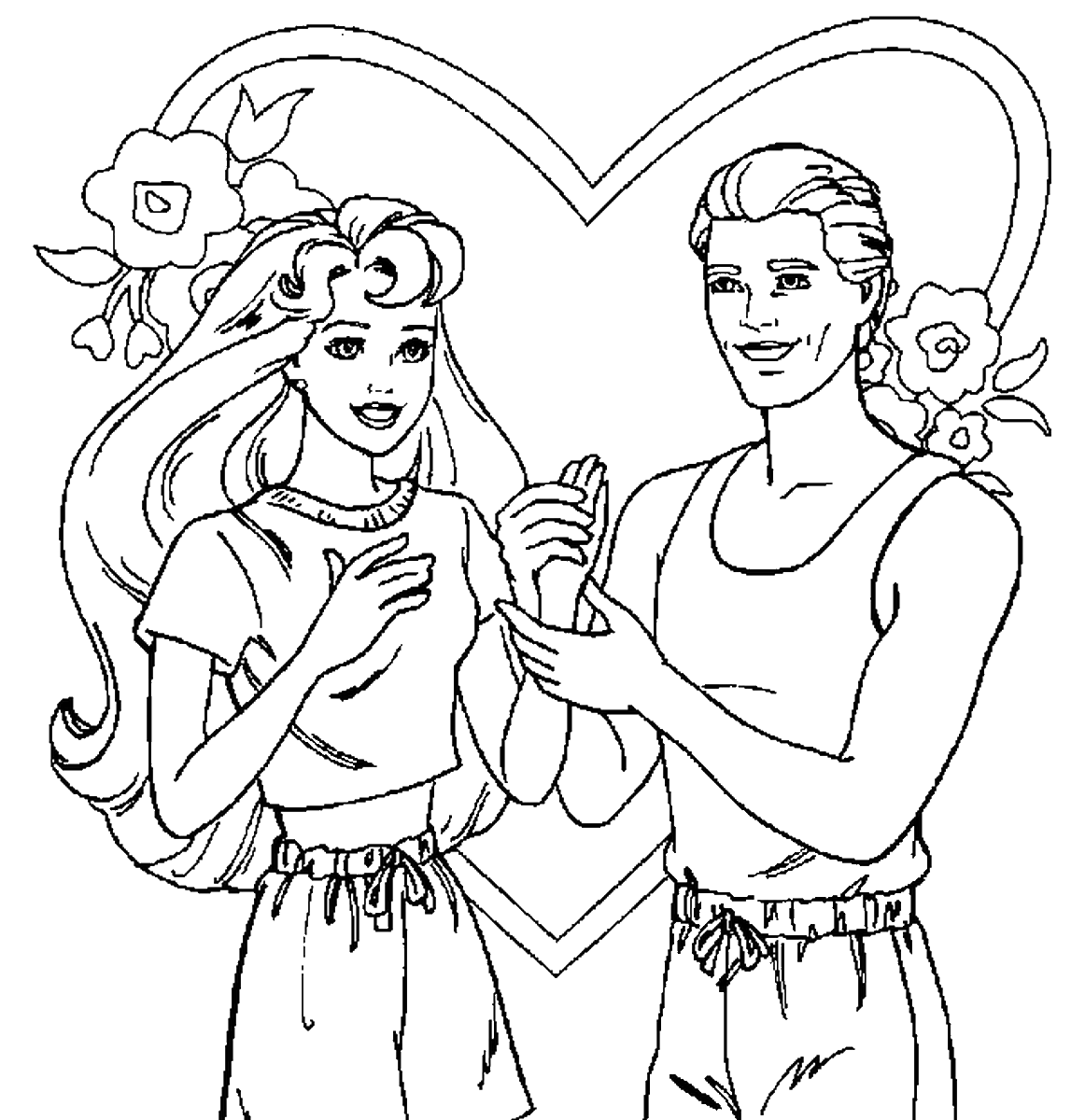 סבתא יוכבת.המורה שרל'ה - מחנכת ו' של יוכבד. יוכבת כשהייתה ילדה - הילדה החנוניתאריאל הילד החנון הילד אמנון - השד פק 1 הילד אלון - השד פק 2 הילד דורון - השד פק 3 שי לי - כתבת עיתון ביה"ס דבר המורה במאית שלכם  עברנו שנה מופלאה, שנה מהממת, מלאה בצחוק והומור בתחילתה המון משחקי תיאטרון בהמשך עבודה לא קלה על עיצוב הדמויות, הבנת הבמה, הקשבה ושיתוף פעולה, התגבשתם כקבוצה והפגנתם כישרון רב. ביחד עשינו דרך ארוכה ועל זה נותר לומר חלום ליל קיץ משונה... זה בטח לא המחזה הזה...אז תלמידים שלי אהובים - עשיתם עבודה פשוט נהדרת, הגעתם לקו הסיום עם תוצאה מפוארת.מקווה לראותכם, את כולכם, בשנה הבאה, אצלי שלכם באהבה אביטל קורמן כרמון - במה צעירה לתיאטרון.